                                                                        بسمه تعالی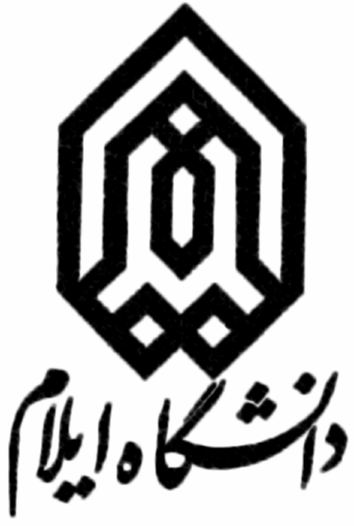                                           فرم تأییدیه تعیین تاریخ دفاع از پایاننامه/رساله       نام و نام خانوادگی :                                                رشته تحصیلی:                     گرایش:              شماره دانشجویی : تاریخ تصویب پروپوزال در جلسه گروه :                         شماره جلسه :                       تاریخ درخواست دانشجو :                                                                                           تاریخ پیشنهادی دانشجو جهت دفاع:                               امضاء دانشجو :       "دانشجو ملزم است قبل از شروع فرایند و تکمیل فرم به اداره تحصیلات تکمیلی دانشگاه مراجعه و از عدم وجود نقص پرونده اطمینان حاصل نماید."                                                      نام و نام خانوادگی :                                                رشته تحصیلی:                     گرایش:              شماره دانشجویی : تاریخ تصویب پروپوزال در جلسه گروه :                         شماره جلسه :                       تاریخ درخواست دانشجو :                                                                                           تاریخ پیشنهادی دانشجو جهت دفاع:                               امضاء دانشجو :       "دانشجو ملزم است قبل از شروع فرایند و تکمیل فرم به اداره تحصیلات تکمیلی دانشگاه مراجعه و از عدم وجود نقص پرونده اطمینان حاصل نماید."                                                      نام و نام خانوادگی :                                                رشته تحصیلی:                     گرایش:              شماره دانشجویی : تاریخ تصویب پروپوزال در جلسه گروه :                         شماره جلسه :                       تاریخ درخواست دانشجو :                                                                                           تاریخ پیشنهادی دانشجو جهت دفاع:                               امضاء دانشجو :       "دانشجو ملزم است قبل از شروع فرایند و تکمیل فرم به اداره تحصیلات تکمیلی دانشگاه مراجعه و از عدم وجود نقص پرونده اطمینان حاصل نماید."                                                      نام و نام خانوادگی :                                                رشته تحصیلی:                     گرایش:              شماره دانشجویی : تاریخ تصویب پروپوزال در جلسه گروه :                         شماره جلسه :                       تاریخ درخواست دانشجو :                                                                                           تاریخ پیشنهادی دانشجو جهت دفاع:                               امضاء دانشجو :       "دانشجو ملزم است قبل از شروع فرایند و تکمیل فرم به اداره تحصیلات تکمیلی دانشگاه مراجعه و از عدم وجود نقص پرونده اطمینان حاصل نماید."                                                      این قسمت توسطدانشجو تکمیل شودعنوان پایان نامه/رساله:تسویه حساب امور مالی: امضاء  راهنما (اول ) :                                                                  امضاء  راهنمای دوم :امضاء مشاور :                                                                            امضاء مشاور : امضاء  راهنما (اول ) :                                                                  امضاء  راهنمای دوم :امضاء مشاور :                                                                            امضاء مشاور : امضاء  راهنما (اول ) :                                                                  امضاء  راهنمای دوم :امضاء مشاور :                                                                            امضاء مشاور : امضاء  راهنما (اول ) :                                                                  امضاء  راهنمای دوم :امضاء مشاور :                                                                            امضاء مشاور :تأیید و امضاء  اساتید راهنما و مشاورنام و نام خانوادگی کارشناس تحصیلات تکمیلی دانشکده :                                      امضاء /مهر آموزش :  نام و نام خانوادگی کارشناس تحصیلات تکمیلی دانشکده :                                      امضاء /مهر آموزش :  نام و نام خانوادگی کارشناس تحصیلات تکمیلی دانشکده :                                      امضاء /مهر آموزش :  نام و نام خانوادگی کارشناس تحصیلات تکمیلی دانشکده :                                      امضاء /مهر آموزش :  گزارش آموزش دانشکده(موارد آموزشی دانشجو ی متقاضی دفاع مورد بررسی دقیق قرار گرفت و فاقد ایرادت از قبیل معدل دوره آموزشی، نمره ثبت نشده، سنوات آموزشی و... است) ملاحضات/امضاء: * اجازه دفاع:سمتنام و نام خانوادگیهیآت برگزار کننده جلسه دفاعدارد                 ندارد1- هیآت برگزار کننده جلسه دفاعدارد                 ندارد2- هیآت برگزار کننده جلسه دفاعدارد                 ندارد3- هیآت برگزار کننده جلسه دفاعدارد                 ندارد4- هیآت برگزار کننده جلسه دفاعدارد                 ندارد5- هیآت برگزار کننده جلسه دفاعدارد                 ندارد6- هیآت برگزار کننده جلسه دفاعدارد                  ندارد7-هیآت برگزار کننده جلسه دفاعدارد                 ندارد8-هیآت برگزار کننده جلسه دفاع* مجوز دفاع به منزله ورود به مراحل بعدی پایان نامه/رساله بوده، متضمن تأیید نهایی علمی و محتوایی آن نیست* مجوز دفاع به منزله ورود به مراحل بعدی پایان نامه/رساله بوده، متضمن تأیید نهایی علمی و محتوایی آن نیست* مجوز دفاع به منزله ورود به مراحل بعدی پایان نامه/رساله بوده، متضمن تأیید نهایی علمی و محتوایی آن نیست* مجوز دفاع به منزله ورود به مراحل بعدی پایان نامه/رساله بوده، متضمن تأیید نهایی علمی و محتوایی آن نیست* مجوز دفاع به منزله ورود به مراحل بعدی پایان نامه/رساله بوده، متضمن تأیید نهایی علمی و محتوایی آن نیست روز :                                                            ساعت :                             مکان : روز :                                                            ساعت :                             مکان : روز :                                                            ساعت :                             مکان : روز :                                                            ساعت :                             مکان :تعیین تاریخ دفاع توسط مدیر گروه نام و نام خانوادگی مدیر گروه :                              تاریخ :                                امضاء / مهر مدیر گروه:                       امضاء/مهر معاون آموزشی دانشکده :نام و نام خانوادگی مدیر گروه :                              تاریخ :                                امضاء / مهر مدیر گروه:                       امضاء/مهر معاون آموزشی دانشکده :نام و نام خانوادگی مدیر گروه :                              تاریخ :                                امضاء / مهر مدیر گروه:                       امضاء/مهر معاون آموزشی دانشکده :نام و نام خانوادگی مدیر گروه :                              تاریخ :                                امضاء / مهر مدیر گروه:                       امضاء/مهر معاون آموزشی دانشکده :تعیین زمان برگزاری جلسه دفاعنام و نام خانوادگی:                                                        امضاء :نام و نام خانوادگی:                                                        امضاء :نام و نام خانوادگی:                                                        امضاء :نام و نام خانوادگی:                                                        امضاء :موافقت ناظر تحصیلات تکمیلی (با هماهنگی مدیریت تحصیلات تکمیلی)این فرم با بررسی و نظارت مستمر مدیر گروه تکمیل شده، مسئولیت اجرای آن به عهده  ایشان استاین فرم با بررسی و نظارت مستمر مدیر گروه تکمیل شده، مسئولیت اجرای آن به عهده  ایشان استاین فرم با بررسی و نظارت مستمر مدیر گروه تکمیل شده، مسئولیت اجرای آن به عهده  ایشان استاین فرم با بررسی و نظارت مستمر مدیر گروه تکمیل شده، مسئولیت اجرای آن به عهده  ایشان استاین فرم با بررسی و نظارت مستمر مدیر گروه تکمیل شده، مسئولیت اجرای آن به عهده  ایشان استنام و نام خانوادگی کارشناس:                              امضاء/ مهر روابط عمومی:نام و نام خانوادگی کارشناس:                              امضاء/ مهر روابط عمومی:نام و نام خانوادگی کارشناس:                              امضاء/ مهر روابط عمومی:نام و نام خانوادگی کارشناس:                              امضاء/ مهر روابط عمومی:تایید فایل آگهی دفاعیه توسط روابط عمومی دانشگاه جهت اطلاع رسانینظر مدیریت تحصیلات تکمیلی دانشگاه :  1-  قابل قبول                                              2- غیر قابل قبول                   نوع نقص پروند: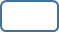 امضاء/مهر مدیر تحصیلات تکمیلی دانشگاه :نظر مدیریت تحصیلات تکمیلی دانشگاه :  1-  قابل قبول                                              2- غیر قابل قبول                   نوع نقص پروند:امضاء/مهر مدیر تحصیلات تکمیلی دانشگاه :نظر مدیریت تحصیلات تکمیلی دانشگاه :  1-  قابل قبول                                              2- غیر قابل قبول                   نوع نقص پروند:امضاء/مهر مدیر تحصیلات تکمیلی دانشگاه :نظر مدیریت تحصیلات تکمیلی دانشگاه :  1-  قابل قبول                                              2- غیر قابل قبول                   نوع نقص پروند:امضاء/مهر مدیر تحصیلات تکمیلی دانشگاه :بررسی توسط مدیریت تحصیلات تکمیلی دانشگاه (2 هفته قبل از جلسه دفاع)